7	рассмотреть возможные изменения в связи с Резолюцией 86 (Пересм. Марракеш, 2002 г.) Полномочной конференции о процедурах предварительной публикации, координации, заявления и регистрации частотных присвоений, относящихся к спутниковым сетям, в соответствии с Резолюцией 86 (Пересм. ВКР-07) в целях содействия рациональному, эффективному и экономному использованию радиочастот и любых связанных с ними орбит, включая геостационарную спутниковую орбиту;7(J)	Тема J – Изменения к Резолюции 76 (Пересм. ВКР-15)ВведениеВ п. 22.5C Регламента радиосвязи приведены пределы для спутниковых систем НГСО для защиты спутниковых сетей ГСО в диапазонах Ku- и Ka. Эти пределы "для одной системы" основаны на пределах суммарной э.п.п.м., установленных в Резолюции 76 (Пересм. ВКР-15), и применяются посредством п. 22.5К РР. Следует также отметить, что в п. 22.5CA РР допускается превышение пределов для единичной помехи на территории любой страны, администрация которой дала на это согласие.В Резолюции 76 (Пересм. ВКР-15) предусматривается, что пределы суммарной э.п.п.м. не должны превышаться, и содержится решение, согласно которому администрации должны принять все необходимые меры, включая, при необходимости, модификацию своих систем, чтобы совокупные помехи сетям фиксированной спутниковой службы ГСО (ГСО ФСС) и радиовещательной спутниковой службы (РСС) ГСО, создаваемые такими системами, работающими на одной частоте, не приводили к превышению суммарных уровней мощности. Если суммарные уровни превышены, то администрации, использующие системы НГСО ФСС, должны принять все необходимые меры для незамедлительного снижения суммарных уровней помех до значений, указанных в Таблицах 1A–1D Резолюции 76 (Пересм. ВКР-15), или до более высоких уровней, если эти уровни приемлемы для затрагиваемой администрации ГСО. В Резолюции отмечается Рекомендация МСЭ-R S.1588 "Методологии для расчета суммарной эквивалентной плотности потока мощности на линии вниз, создаваемой несколькими негеостационарными системами фиксированной спутниковой службы в сетях геостационарной фиксированной спутниковой службы", а также содержится предложение к МСЭ-R продолжить исследования по разработке подходящей методики расчета уровней суммарной э.п.п.м., создаваемой системами НГСО ФСС; разработать одну Рекомендацию по точному моделированию помех и другую, содержащую процедуры, которые должны использоваться администрациями для обеспечения того, чтобы уровни суммарной э.п.п.м. не были превышены, а также разработать методики измерений для выявления систем НГСО ФСС, превышающих суммарные пределы.В Резолюции 76 (Пересм. ВКР-15) содержится призыв к сотрудничеству между администрациями для совместного обеспечения того, чтобы эти уровни не превышались. Однако отсутствуют методика или процедуры, изложенные в Резолюции 76 (Пересм. ВКР-15), для того, чтобы участвующие администрации совместно определяли, превышены ли эти уровни суммарных помех. Цель данной темы J –частичное устранение этого недостатка путем разработки или призыва к разработке процесса консультаций, который будет применяться к операторам систем НГСО фиксированной спутниковой службы (ФСС), чтобы избежать и потенциально устранить любое превышение уровней суммарных помех в Таблицах 1A–1D Резолюции 76 (Пересм. ВКР-15) на основе точного моделирования систем НГСО.В связи с этим признается, что в МСЭ-R разрабатываются методы и технические процедуры для создания одной или нескольких новых Рекомендаций, которые будут использоваться в ходе консультаций, и такие методы и процедуры, в частности, включают:–	методику расчета суммарной э.п.п.м., создаваемой системами НГСО ФСС, действующими или планируемыми к вводу в действие на одной частоте в полосах частот, указанных в Резолюции 76 (Пересм. ВКР-15);–	методику корректировки любого превышения пределов суммарной э.п.п.м. всеми теми действующими системами НГСО ФСС, которые бы отвечали критериям, предусмотренным в рамках возможного пересмотра в Резолюции 76 (Пересм. ВКР-15), либо одной или нескольким Рекомендациям МСЭ-R, в зависимости от случая.В вышеупомянутых методиках, разрабатываемых в Рекомендациях, как ожидается, будут отражены некоторые важные детали, такие как точное указание того, какие системы НГСО ФСС, эксплуатируемые или планируемые к вводу в эксплуатацию, учитываются на различных этапах рассмотрения, или точное наличие информации, необходимой для расчетов. Такие детали не могут быть учтены при внесении изменений непосредственно в Резолюцию 76 (Пересм. ВКР-15), но могут быть учтены в упомянутых выше методиках. В окончательной корректировке любых превышений пределов суммарной э.п.п.м., если она необходима, основное внимание следует направить на эксплуатируемые системы НГСО, и следует использовать методику, максимально исключающую любые проблемы, связанные с реализацией.Несмотря на вышесказанное, СЕПТ считает, что для обеспечения эффективности консультационных собраний, учитывая объем ресурсов, необходимых для их проведения заявляющим администрациям, операторам их спутниковых систем и Бюро, предпочтительно проводить их после принятия и утверждения МСЭ-R вышеупомянутых методик.СЕПТ также считает, что в целях повышения эффективности применения п. 22.5К Регламента радиосвязи, в Резолюцию 76 (Пересм. ВКР-15) следует внести поправки, содержащие указания по надлежащему процессу (включая круг ведения) для обеспечения выполнения администрацией, ответственной за негеостационарные спутниковые системы в фиксированной спутниковой службе, положений пункта 2 раздела решает Резолюции 76 (Пересм. ВКР-15).Исходя из вышеизложенного, предлагается:–	внести изменения в Резолюцию 76 (Пересм. ВКР-15);–	добавить Дополнение 2 к Резолюции 76 (Пересм. ВКР-15), содержащее круг ведения, который заинтересованным администрациям следует использовать при проведении консультационных собраний в случае необходимости выполнения одной или несколькими администрациями, ответственными за негеостационарные спутниковые системы в фиксированной спутниковой службе, пункта 2 раздела решает Резолюции 76 (Пересм. ВКР-15).ПредложенияMOD	EUR/65A22A12/1#2161РЕЗОЛЮЦИЯ 76 (Пересм. Вкр-)Защита геостационарных сетей фиксированной и радиовещательной спутниковых служб от максимальной суммарной эквивалентной 
плотности потока мощности, создаваемой несколькими 
негеостационарными системами фиксированной спутниковой 
службы в полосах частот, для которых приняты пределы 
эквивалентной плотности потока мощностиВсемирная конференция радиосвязи (),учитывая,a)	что на ВКР-97 в Статье 22 были приняты временные пределы эквивалентной плотности потока мощности (э.п.п.м.), которые должны выполняться негеостационарными системами фиксированной спутниковой службы (НГСО ФСС) с целью защиты сетей ГСО ФСС и ГСО РСС в некоторых участках диапазона 10,7−30 ГГц;b)	что ВКР-2000 пересмотрела Статью 22 для обеспечения надлежащей защиты систем ГСО на основе содержащихся в ней пределов без наложения чрезмерных ограничений на любые системы и службы, совместно использующие эти полосы частот;c)	что на ВКР-2000 было решено, что сочетание проверочных и эксплуатационных пределов, а для некоторых диаметров антенн также и дополнительных эксплуатационных пределов э.п.п.м. для единичной помехи, приведенных в Статье 22, вместе с суммарными пределами, указанными в Таблицах 1A–1D Дополнения 1 к настоящей Резолюции, которые применяются к системам НГСО ФСС, обеспечат защиту сетей ГСО в этих полосах частот;d)	что эти проверочные пределы для единичной помехи были получены на основе масок суммарных э.п.п.м., приведенных в Таблицах 1A–1D, принимая максимальное эффективное число систем НГСО ФСС равным 3,5;e)	что суммарные помехи, создаваемые системам ГСО ФСС всеми системами НГСО ФСС, работающими на одной частоте в этих полосах частот, не должны превышать суммарной э.п.п.м., приведенных в Таблицах 1A–1D;)	что на ВКР-97 было решено, а на ВКР-2000 подтверждено, что для систем НГСО ФСС, работающих в рассматриваемых полосах частот, должна проводиться взаимная координация частот в этих полосах в соответствии с положениями п. 9.12;)	что орбитальные характеристики таких систем, возможно, будут неоднородными;)	что, как результат этой возможной неоднородности, уровни суммарной э.п.п.м., создаваемой несколькими системами НГСО ФСС, не будут непосредственно связаны с действительным числом систем, совместно использующих данную полосу частот;)	что, по возможности, следует избегать неправильного использования пределов для единичных помех,признавая,a)	что для систем НГСО ФСС понадобится применять методы ослабления помех на совместно используемых частотах;)	что, несмотря на пункты d) и e) раздела учитывая, возможны случаи, когда суммарные помехи, создаваемые системами НГСО ФСС, будут превышать уровни помех, приведенные в Таблицах 1А–1D;)	что администрации, эксплуатирующие ГСО, могут пожелать обеспечить, чтобы суммарная э.п.п.м., создаваемая сетям ГСО ФСС и/или ГСО РСС всеми работающими на одной частоте системами НГСО ФСС в полосах частот, указанных в пункте а) раздела учитывая, выше, не превышала уровней суммарных помех, приведенных в Таблицах 1А–1D,отмечая МСЭ-R S.1588 етодологии для расчета суммарной эквивалентной плотности потока мощности на линии вниз, создаваемой несколькими негеостационарными системами фиксированной спутниковой службы в сетях геостационарной фиксированной спутниковой службы,решает,1	что администрации, эксплуатирующие или планирующие ввести в эксплуатацию системы НГСО ФСС, в отношении которых соответствующая информация для координации или заявления была получена после 21 ноября 1997 года, в полосах частот, указанных в пункте а) раздела учитывая, выше, должны индивидуально или совместно принимать все возможные меры, включая, если необходимо, соответствующую модификацию своих систем, чтобы суммарные помехи, создаваемые сетям ГСО ФСС и ГСО РСС такими системами, работающими на одной частоте в данных полосах частот, не приводили к превышению суммарных уровней мощности, указанных в Таблицах 1A–1D (см. п. 22.5K);2	что в случае превышения уровней суммарных помех, указанных в Таблицах 1А–1D, администрации, эксплуатирующие системы НГСО ФСС в данных полосах частот, должны незамедлительно принимать все необходимые меры для снижения суммарной э.п.п.м. до значений, указанных в Таблицах 1А–1D, или до более высоких значений в тех случаях, когда они допускаются затронутой администрацией ГСО (см. п. 22.5K)предлагает Сектору радиосвязи МСЭ1	продолжить исследования и разработать в зависимости от обстоятельств соответствующую методику расчета суммарной э.п.п.м., создаваемой  систем НГСО ФСС, которая может использоваться для определения соответствия данных систем суммарным уровням мощности, указанным в Таблицах 1А−1D;ДОПОЛНЕНИЕ 1 К РЕЗОЛЮЦИИ 76 (Пересм. вкр-)…______________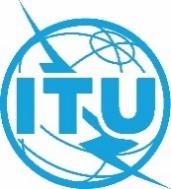 Всемирная конференция радиосвязи (ВКР-23)
Дубай, 20 ноября – 15 декабря 2023 годаВсемирная конференция радиосвязи (ВКР-23)
Дубай, 20 ноября – 15 декабря 2023 годаВсемирная конференция радиосвязи (ВКР-23)
Дубай, 20 ноября – 15 декабря 2023 года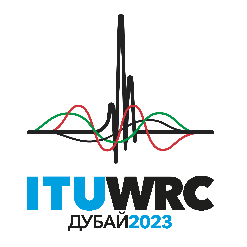 ПЛЕНАРНОЕ ЗАСЕДАНИЕПЛЕНАРНОЕ ЗАСЕДАНИЕДополнительный документ 12
к Документу 65(Add.22)-RДополнительный документ 12
к Документу 65(Add.22)-RДополнительный документ 12
к Документу 65(Add.22)-R31 октября 2023 года31 октября 2023 года31 октября 2023 годаОригинал: английскийОригинал: английскийОригинал: английскийОбщие предложения европейских странОбщие предложения европейских странОбщие предложения европейских странОбщие предложения европейских странОбщие предложения европейских странПРЕДЛОЖЕНИЯ ДЛЯ РАБОТЫ КОНФЕРЕНЦИИПРЕДЛОЖЕНИЯ ДЛЯ РАБОТЫ КОНФЕРЕНЦИИПРЕДЛОЖЕНИЯ ДЛЯ РАБОТЫ КОНФЕРЕНЦИИПРЕДЛОЖЕНИЯ ДЛЯ РАБОТЫ КОНФЕРЕНЦИИПРЕДЛОЖЕНИЯ ДЛЯ РАБОТЫ КОНФЕРЕНЦИИПункт 7(J) повестки дняПункт 7(J) повестки дняПункт 7(J) повестки дняПункт 7(J) повестки дняПункт 7(J) повестки дня